УЛЫБКА! КРАСОТА! ЖИЗНЬ! – НАШЕ СТОМАТОЛОГИЧЕСКОЕ ЗДОРОВЬЕ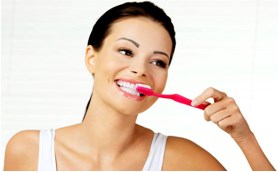 «Мировой опыт борьбы с кариесом  показывает, что снижение уровня интенсивности кариеса  и улучшение стоматологического здоровья –достижимая цель, и важнейшим средством достижения этой цели является профилактика». Самым распространённым хроническим заболеванием на планете является кариес зубов, им поражено более 5 миллиардов  человек,  поэтому борьба с кариесом остается глобальной проблемой в деле укрепления здоровья людей.  К сожалению и в России уровень интенсивности и распространённость кариеса остаётся высоким.  Несмотря  на внедрение новых методов лечения, материалов,  оборудования, технологий, в большинстве регионов нашей страны распространённость кариеса достигает более 90 %.  Что такое кариес зубов?Кариес зубов -  поражение твердых тканей, которое начинается с разрушения эмали. Если не предпринимать никаких мер и не проводить профилактику, кариозный процесс распространяется вглубь, образуются полости, могут присоединиться различные осложнения. При неблагоприятном течении происходит потеря зуба.Основной причиной кариеса являются бактерии - стрептококки, которые   оказывают разрушительное действие на твердые ткани зуба. Во рту человека обитает большое количество разнообразных микроорганизмов, уже через 2–4 часа после тщательной чистки зубов их количество может доходить до 1 млн. Они активно прикрепляются к поверхности и воздействуют на эмаль, что вызывает кариес.     Условия для размножения бактерий в полости рта:  неправильная гигиена полости рта, особенно нерегулярная или недостаточно эффективная чистка зубов;нерациональное питание с избытком мягкой углеводистой пищи и недостатком сырых овощей;гиповитаминоз;низкое содержание в питьевой воде некоторых минералов (фтора, фосфора и кальция);нарушение формирования зубов, что нередко связано с перенесенными в детстве рахитом или туберкулезом;снижение иммунитета;наличие заболеваний желудочно-кишечного тракта.:                                                         Профилактика кариесаПрофилактика кариеса включает в себя следующие системные мероприятия:Укрепление здоровья путем лечения общих заболеваний, закаливания, применения иммуномодуляторов.Уменьшение действия стрессовых факторов на организм.Полноценное жевание. Для адекватной нагрузки на зубочелюстную систему в период ее формирования нужно употреблять в пищу сырые овощи и фрукты.Прием препаратов фтора, кальция, витаминов и общеукрепляющих средств.Тщательный гигиенический уход за полостью рта, который осуществляется в домашних условиях и в стоматологическом кабинете.Уменьшение количества потребляемых углеводов.Профессиональная гигиена (удаление над- и поддесневых зубных отложений) должна проводиться не реже 1 раза в 6 месяцев  у лечащего врача-стоматолога.Обязательное посещение  врача – стоматолога для  планового осмотра.Своевременное и полноценное  восстановление дефектов зубов и зубных рядов.Оздоровление условий труда, отдыха, питания.Здоровый образ жизни.                     Соблюдайте правила питания! Питайтесь рационально. Обеспечьте наличие в ежедневном рационе белков, жиров и углеводов, клетчатки, витаминов и минералов  в соотношении, оптимальном соответственно возрасту и физической активности.Откажитесь от концентрированных фруктовых соков и сладких газированных напитков.Используйте питьевую или минеральную воду, некрепкий чай.Увеличьте потребление кисломолочных продуктов, богатых кальцием: творога, сыра.Не реже двух раз в неделю употребляйте в пищу рыбу и другие морепродукты, содержащие большое количество фосфора и витамина D.Замените  сладкий  десерт  на  свежие твердые фрукты, богатые витамином С.                          Соблюдайте культуру питания! Не принимайте пищу   на ходу.Тщательно пережевывайте пищу.Откажитесь от перекусов между основными приемами пищи.Обязательно  прополощите  рот после еды.                                                ИНФОРМАЦИЯ  ДЛЯ  ПАЦИЕНТА                                   Запломбированные зубы необходимо чистить зубной щеткой с пастой также два раза в день.После еды следует полоскать рот для удаления остатков пищи.Для чистки межзубных промежутков можно использовать зубные нити (флоссы) после обучения их применению и по рекомендации врача-стоматолога.Продолжайте гигиенические процедуры даже при возникновении кровоточивости при чистке зубов. Не принимайте пищу, содержащую естественные и искусственные красители   (например: чернику, чай, кофе и т. п.) в течение первых двух суток после     пломбирования зуба. Не принимайте и не пережевывайте очень жесткую пищу (например: орехи, сухари), не откусывайте от больших кусков (например, от цельного яблока) во избежание сколов пломбы и прилегающих к пломбе твердых тканей зуба. Раз в полгода следует посещать стоматолога для проведения профилактических       осмотров в целях увеличения срока службы пломбы.                     Обращайтесь к  лечащему стоматологу, 	-  если в зубе возникает  резкая  боль;       -  если кровоточивость не проходит в течение 3—4 дней;      -  если после пломбирования и окончания действия  анестезии пломба мешает                      смыканию зубов;-   если в запломбированном зубе боли (повышенная чувствительность) во   время приема и пережевывания пищи не проходят в течение 1—2 недель;- если после проведения профессиональной гигиены появилась повышенная чувствительность твердых тканей зубов. Особую роль в профилактике кариеса играют дополнительные средства гигиены полости рта: ополаскиватели, зубные нити, зубочистки Зубная нить - единственное средство, которое позволяет очистить промежутки между зубами - места наиболее частой локализации кариеса, должна применяться после каждого приема пищи.Ополаскиватели для полости рта являются дополнительным источником фтора. Кроме того, они подавляют рост болезнетворных бактерий и нейтрализуют кислоту, разрушающую эмаль. Полоскать рот такими растворами нужно после каждой еды и вечером перед сном.Зубочистки  используются,  когда нет возможности воспользоваться зубной нитью для очистки промежутков между зубами после еды. Помните! Грамотная профилактика кариеса предотвратит его появление в 95% случаев!     Только стоматолог при регулярном его посещении может оценить эффективность проводимых профилактических мероприятий!